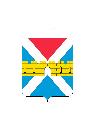 ПРОЕКТАДМИНИСТРАЦИЯ  КРЫМСКОГО  ГОРОДСКОГО  ПОСЕЛЕНИЯ КРЫМСКОГО РАЙОНАПОСТАНОВЛЕНИЕ   от ________________                                                                                                      № _______город КрымскО предоставлении разрешения на отклонение от предельных параметров разрешенного строительства по адресу: Краснодарский край,  город Крымск, улица 2-я Фадеева, № 18АРуководствуясь статьей  11 Земельного кодекса Российской Федерации, в соответствии со статьей 39 Градостроительного кодекса Российской Федерации, статьей 4 Федерального закона от 29 декабря 2004 г. № 191-ФЗ «О введении в действие Градостроительного кодекса Российской Федерации», Федеральным законом от 6 октября  2003 г.  № 131-ФЗ «Об общих принципах организации местного самоуправления в Российской Федерации», статьей 32 Устава Крымского городского поселения Крымского района, на основании правил землепользования и застройки Крымского городского поселения Крымского района, утвержденных решением Совета Крымского городского поселения Крымского района от 10 ноября 2011 г. № 144, учитывая заключение по результатам публичных слушаний от 6 мая 2024 г., п о с т а н о в л я ю:Предоставить разрешение на отклонение от предельных параметров разрешенного строительства на земельном участке с кадастровым номером 23:45:0101041:642 по адресу: Краснодарский край, город Крымск, улица                            2-я Фадеева, № 18А, в части сокращения отступов от межевой границы земельного участка по улице 2-й Фадеева, № 16А - 1,0 м.Контроль за  выполнением  настоящего  постановления  оставляю за собой.Постановление вступает в силу со дня его подписания.Заместитель главы Крымского городского поселения Крымского района                                                                О.А. Хотелев